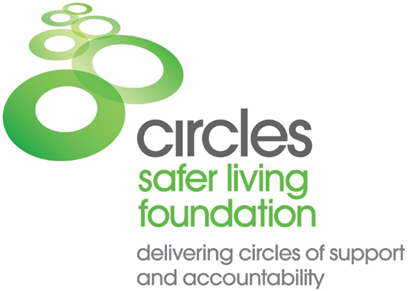 CORE MEMBER REFERRAL FORMTo enable us to assess the suitability of the proposed Core Member for a Circle, and select suitable volunteers, please complete this form as fully as possible and return with any relevant documentation to:

 
Safer Living Foundation, HMP Whatton, New Lane, Whatton, Nottingham, NG13 9FQ or e-mail slfhmpwhatton@justice.gov.ukPlease read the following instructions before completing the form:Please attach as much supporting documentation as possible to assist in the evaluation process.Please ensure the CM has signed the Consent Form.Referring Project or AgencyProposed Core Member Personal DetailsReferral Status
Offence HistoryTreatment Programmes Personal Circumstances (Support)Personal Circumstances (Other)Agencies Please give a contact, address, telephone number and e-mail.Suitability  Documents AttachedName of Project or AgencyDate of ReferralName of ReferrerPositionAddressTelephoneE-mailName of Proposed CMDate of BirthNationality – (White British etc...)Prison NumberPNC NumberReligionSexualityStatusYes /NoDetails (e.g. start & end date, conditions etc.)RemandLicenseCROSHPOSex Offender RegistrationSubject to MAPPA 
(if yes specify level) ROSHORM2000 Risk  CategoryOther (please specify)Details of Current / Previous Convictions
(please include dates, offence, court, and sentence)Known Victim Target GroupSex / Relationship of victim(s) to CMIs the victim (survivor) still living in the locality?ProgrammeLocationDateWhere will the CM live?(Please specify AP, hostel, home etc.)If the current residence is an AP or hostel what follow on arrangements have been made?Marital StatusChildren (please state details of CMs contact) Other Support Agencies(details of any community agencies, faith groups etc. who would support the CM)Does the CM have a learning disability? Does the CM have any mental health issues? Does the CM have a problem with substance misuse?Is the CM disabled or have any mobility issues? Any other special needs?MAPPA ContactIf in prison- Offender SupervisorOffender ManagerMOSOVO OfficerSex Offender Registration Police StationSocial Care / Health care ProfessionalSolicitorWhy do you think the CM would benefit from a Circle?Is the CM willing to take part in a Circle?Does the CM give permission for his records, including Psychology reports, to be accessed for the purpose of setting up the circle?(Sign and date please)History of harm to staff or volunteers?ReportYes/ NoPre-sentence report Psychologists reportPsychiatric reportSARNRPrison treatment feedback reportSHPOLicense ConditionsOASys Other